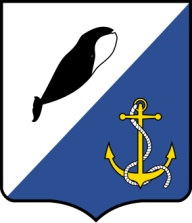 АДМИНИСТРАЦИЯ ПРОВИДЕНСКОГО ГОРОДСКОГО ОКРУГА ПОСТАНОВЛЕНИЕВ целях уточнения отдельных положений муниципального правового акта, Администрация Провиденского городского округаПОСТАНОВЛЯЕТ:1.	Внести в постановление Администрации Провиденского городского округа от 23.03.2021г. № 105 «Об утверждении Порядка определения объема и условия предоставления из бюджета Провиденского городского округа субсидий на иные цели» муниципальным бюджетным и автономным учреждениям Провиденского городского округа» (далее-Порядок) следующие изменения:1.1.	Пункт 1.3. Порядка дополнить подпунктами 16 и 17 следующего содержания:«16)	Компенсация расходов на оплату стоимости проезда, переезда и провоза багажа;17)	Расходы на приобретение дорожной техники.»;1.2.	Пункт 1.4. Порядка изложить в новой редакции:«1.4. Главными распорядителями, осуществляющими функции и полномочия учредителей в отношении муниципальных учреждений, (далее - учредитель), до которых в соответствии с бюджетным законодательством Российской Федерации как до получателей бюджетных средств доведены в установленном порядке лимиты бюджетных обязательств на предоставление субсидий на соответствующий финансовый год и уполномоченными органами по вопросам предоставления Субсидии являются Администрация Провиденского городского округа и Управление социальной политики Администрации Провиденского городского округа в отношении соответствующих подведомственных учреждений.».2.	Постановление вступает в силу со дня подписания и применяется к правоотношениям, возникшим с 01 июня 2021 года.3.	Обнародовать настоящее постановление на официальном сайте Администрации Провиденского городского округа http://provadm.ru 4.	Контроль за исполнением настоящего постановления возложить на Управление социальной политики Администрации Провиденского городского округа (В.Н. Альшевская).И.о. главы Администрации						       Е.В. Подлесныйот 29 июля 2021 г.№ 287пгт. Провидения